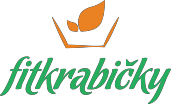 FITKRABIČKY	Dátum: .........................PONDELOK Obed : 449 + 1912 kJ Polievka: Cesnaková  Kuskus s kuniakom Olovrant: 928 kJ Šalát s bielej kapusty s jablkom a stonkovým         zelerom Večera: 1274 kJ   Kuracie prsia zo zemiakmi a zeleninou na jednom     plechuUTOROKRaňajky: 449 kJObložená kaiserka (1,7)Desiata: 1912 kJAcidofilné mlieko (7)Obed: 349 + 1279 kJPolievka: CícerováTreska so zeleninou a chilli omáčkou, opekané zemiakové krúžky (4,7)Olovrant: 938 kJZemiakový tatarák s bagetkami (1,10)Večera: 1160 kJFliačky s karamelizovanou kapustou (1)STREDARaňajky: 1332 kJCelozrnný chlieb s vajíčkovou nátierkou (1,3,10)Desiata: 447 kJJablkovo – hruškový kompót so zázvorom (8)Obed: 834 + 1471 kJPolievka: KelováMorčací prírodný rezeň so strúhaným syrom a fazuľkovými strukmi (7)Olovrant: 283 kJSurová mrkva s karelábom a slnečnicovými semiačkami (8)Večera: 1002 kJZemiak pečený v šupke s grilovanou zeleninou a uhorkovým dipom (7)Kalorická hodnota jedla je pre program Fit 1. V prípade Línie odpočítajte 20% a prípade Fit 2 pripočítajte 20% hodnoty.ŠTVRTOKRaňajky: 1196 kJOvocný jogurt s BeBe keksíkmi a ovocím (1,7)Desiata: 604 kJMüsli tyčinka s ovocímObed: 670 + 2162 kJPolievka: Polievka s hlivy ústricovejKuracie stehno pečené na kyslej kapuste s tarhoňou (1)Olovrant: 415 kJJablkovo – cviklový šalát s hrozienkami a pomarančovou šťavou (8)Večera: 2172 kJZemiaková pasta s bryndzou a syrom, zapečená v lístkovom ceste (1,3,7)PIATOKRaňajky: 690 kJMarinované varené vajíčko s maslom a grahamovým rožkom (1,3)Desiata: 430 KjActivia tvarohová (7)Obed: 791 – 1320 kJPolievka: Demikát (bryndzová polievka so zemiakmi) Kuskusový šalát s cícerom, hrozienkami, sušenými paradajkami a mätovým jogurtovým dipom (1,7)Olovrant: 255 kJParená zeleninaVečera: 1213 kJLososové sushi s wasabi a nakladaným zázvorom (1,3,4)SOBOTARaňajky: 779 kJIndická placka s dusenou zeleninou, kurkumou a rýmskou rascou (1)Desiata: 1295 kJJogurtová „torta“ so zaváraným ovocím (7)